Dear Sir/Madam,1	I would like to inform you that a workshop on “Future Trust and Knowledge Infrastructure”, Phase 2 will take place at ITU headquarters, Geneva, on 1 July 2016 during the ITU-T Study Group 13 meeting of 27 June to 8 July 2016.  The workshop will open at 0900 hours. Participant registration will begin at 0830 hours at the Montbrillant entrance. Detailed information concerning the meeting room will be displayed on screens at the entrances to ITU headquarters.2	This workshop will be held in English only.3	Participation is open to ITU Member States, Sector Members, Associates and Academic Institutions and to any individual from a country which is a member of ITU who wishes to contribute to the work. This includes individuals who are also members of international, regional and national organizations. The workshop is free of charge. There will be no fellowships offered. 4	This workshop will provide a platform to continue the discussions on future converged ICT services and information infrastructure, which started during the one-day workshop, held on 24 April 2015 at ITU Headquarters, on "Future Trust and Knowledge Infrastructure, Phase 1". Accordingly, the workshop will aim to:Review the strategic and technical priorities for future ICT infrastructure and services from Trust perspective;Provide a Tutorial on the concept of Trust and Trust Provisioning for ICT infrastructure and Services;Raise awareness regarding key technical, policy and governance issues in order to make ICT Infrastructure and services trustworthy;Provide an overview on Trust standardization landscape and the work of ITU in this field while identifying priorities for future standards development work for the next study period.The target audience of this workshop will be from non-experts curious about the topic to specialists in the field willing to contribute to the work in the future.5	A draft programme of the workshop will be made available on the website: http://www.itu.int/en/ITU-T/Workshops-and-Seminars/01072016/Pages/default.aspx This website will be regularly updated as new or modified information become available. Participants are requested to check periodically for new updates.6	Wireless LAN facilities are available for use by delegates in the ITU main conference room areas. Detailed information is available on the ITU-T website at: http://www.itu.int/ITU-T/edh/faqs-support.html.7	To enable TSB to make the necessary arrangements concerning the organization of the workshop, I should be grateful if you would register via the on-line form at: http://www.itu.int/en/ITU-T/Workshops-and-Seminars/01072016/Pages/default.aspx  as soon as possible, but not later than 21 June 2016. Please note that pre-registration of participants to workshops is carried out exclusively online.  8                    Remote Participation will be available. Details will be provided on the event webpage.9		I would remind you that citizens of some countries are required to obtain a visa in order to enter and spend any time in Switzerland. The visa must be requested at least four (4) weeks before the date of beginning of the workshop and obtained from the office (embassy or consulate) representing Switzerland in your country or, if there is no such office in your country, from the one that is closest to the country of departure.10	If problems are encountered by ITU Member States, Sector Members, Associates or Academic Institutions, and at the official request made by them to TSB, the Union can approach the competent Swiss authorities in order to facilitate delivery of the visa but only within the period mentioned of four weeks. Any such request should be made by official letter from the administration or entity you represent. This letter must specify the name and functions, date of birth, number, dates of issue and expiry of passport of the individual(s) for whom the visa(s) is/are requested and be accompanied by a copy of the notification of confirmation of registration approved for the ITU-T workshop in question, and must be sent to TSB by fax (+41 22 730 5853) or e-mail (tsbreg@itu.int), bearing the words “visa request”. Please also note that ITU can assist only representatives of ITU Member States, ITU Sector Members, ITU Associates and ITU Academic Institutions.Yours faithfully,



Chaesub Lee
Director of the Telecommunication
Standardization Bureau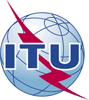 International telecommunication unionTelecommunication Standardization BureauInternational telecommunication unionTelecommunication Standardization Bureau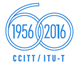 Geneva, 25 May 2016Geneva, 25 May 2016Ref:TSB Circular 225TSB Workshops/T.K.TSB Circular 225TSB Workshops/T.K.-	To Administrations of Member States of the Union;-	To ITU-T Sector Members;-	To ITU-T Associates;-	To ITU Academia-	To Administrations of Member States of the Union;-	To ITU-T Sector Members;-	To ITU-T Associates;-	To ITU AcademiaContact:Tatiana KurakovaTatiana Kurakova-	To Administrations of Member States of the Union;-	To ITU-T Sector Members;-	To ITU-T Associates;-	To ITU Academia-	To Administrations of Member States of the Union;-	To ITU-T Sector Members;-	To ITU-T Associates;-	To ITU AcademiaTel:+41 22 730 5126+41 22 730 5126-	To Administrations of Member States of the Union;-	To ITU-T Sector Members;-	To ITU-T Associates;-	To ITU Academia-	To Administrations of Member States of the Union;-	To ITU-T Sector Members;-	To ITU-T Associates;-	To ITU AcademiaFax:+41 22 730 5853+41 22 730 5853-	To Administrations of Member States of the Union;-	To ITU-T Sector Members;-	To ITU-T Associates;-	To ITU Academia-	To Administrations of Member States of the Union;-	To ITU-T Sector Members;-	To ITU-T Associates;-	To ITU AcademiaE-mail:tsbworkshops@itu.int tsbworkshops@itu.int Copy:-	To the Chairmen and Vice-Chairmen of ITU-T Study Groups;-	To the Director of the Telecommunication Development Bureau;-	To the Director of the Radiocommunication BureauCopy:-	To the Chairmen and Vice-Chairmen of ITU-T Study Groups;-	To the Director of the Telecommunication Development Bureau;-	To the Director of the Radiocommunication BureauSubject:ITU Workshop on “Future Trust and Knowledge Infrastructure”, Phase 2 
(Geneva, Switzerland, 1 July 2016)ITU Workshop on “Future Trust and Knowledge Infrastructure”, Phase 2 
(Geneva, Switzerland, 1 July 2016)ITU Workshop on “Future Trust and Knowledge Infrastructure”, Phase 2 
(Geneva, Switzerland, 1 July 2016)ITU Workshop on “Future Trust and Knowledge Infrastructure”, Phase 2 
(Geneva, Switzerland, 1 July 2016)